Р А С П О Р Я Ж Е Н И Е 27 декабря  2017  года  № 19О внесении изменений в План  закупок  товаров, работ, услуг для обеспечения муниципальных нужд на 2017 финансовый год и плановый период 2018 и 2019 годовРуководствуясь  статьей 21 Федерального закона от 5 апреля 2013 года № 44-ФЗ «О контрактной системе в сфере закупок товаров, работ, услуг для  обеспечения государственных и муниципальных нужд»:Внести изменения в План закупок товаров, работ, услуг для обеспечения нуждгосударственных и муниципальных нужд на 2017 финансовый год и плановый период 2018 и 2019 годов и  утвердить его в редакции согласно приложению к настоящему распоряжению.Основанием для внесения изменений в план закупок является:- возникновение иных обстоятельств, предвидеть которые на дату утверждения плана закупок было невозможно.Разместить План закупок в новой редакции на официальном сайте дляразмещения информации о закупках www.zakupki.gov. ru и на сайте администрации сельского поселения Султанбековский сельсовет муниципального района Аскинский район Республики Башкортостан www.sultanbek04sp.ru в порядке и сроки, установленные Федеральным законом от 5 апреля 2013 года № 44-ФЗ «О контрактной системе в сфере закупок товаров, работ, услуг для обеспечения государственных и муниципальных нужд» и статьей 4, пунктом 2 статьи 6, подпунктом «в» пункта 2 части 1 статьи 13 Федерального закона от 09.02.2009 года № 8-ФЗ «Об обеспечении доступа к информации о деятельности государственных органов и органов местного самоуправления».Ответственным за исполнение настоящего распоряжения назначитьконтрактного управляющего администрации сельского поселения Султанбековский сельсовет муниципального района Аскинский район Республики Башкортостан Суфиянова Илгама Валинуровича.Контроль исполнения настоящего распоряжения оставляю за собой.Глава сельского поселения                                                      Суфиянов И.В.БАШҠОРТОСТАН РЕСПУБЛИКАҺЫАСҠЫН  РАЙОНЫМУНИЦИПАЛЬ РАЙОНЫНЫҢСОЛТАНБӘК АУЫЛ СОВЕТЫАУЫЛ  БИЛӘМӘҺЕ ХАКИМИӘТЕ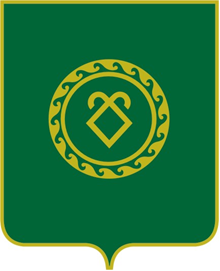 АДМИНИСТРАЦИЯСЕЛЬСКОГО ПОСЕЛЕНИЯСУЛТАНБЕКОВСКИЙ СЕЛЬСОВЕТМУНИЦИПАЛЬНОГО РАЙОНААСКИНСКИЙ РАЙОНРЕСПУБЛИКИ   БАШКОРТОСТАН